Уфимский государственный авиационный технический университет«Интеллектуальный анализ основных показателей здоровья матери и ребенка на территории Российской Федерации за 2018 год»Рафикова А.А., магистр группы БТС-207мРоссийская ФедерацияАннотацияВопросы охраны материнского, перинатального здоровья и здоровья новорожденных касаются общества в целом и каждой страны в отдельности. В Российской Федерации данный вопрос стоит остро, учитывая сокращение рождаемости. Достижение ЦТР 5 (улучшение охраны материнства) является крайне важным для достижения ЦТР 4 (сокращение детской смертности).   Под здоровьем матери подразумевается здоровье женщины во время вынашивания ребенка, родов и в послеродовой период. Перинатальное здоровье – это состояние здоровья ребенка, которое отсчитывается с полных 22 недель беременности матери, и до того момента, когда после рождения малыша прошло полных 7 дней. Здоровье новорожденных – это здоровье младенца в первый месяц жизни. Правильный подход к началу жизни плода в перинатальный период, несомненно, влияет на здоровье в младенчестве и последующих периодах жизни. В данной статье выполняется интеллектуальный анализ данных об основных показателях здоровья матери и ребенка на территории Российской Федерации за 2017 год методами компонентного, кластерного анализа, построения деревьев решений, а также нейросетевыми методами. Цель анализа состоит в выявлении закономерностей вида классификации при помощи метода главных компонент и кластеризации с использованием карт Кохонена. Основная задача _ выявить различия между регионами РФ по показателям здоровья матери и ребенка на территории Российской Федерации.Анализ будет проведен по следующим признакам: Количество гинекологических коек на 10000 женского населения (Gynaecology beds), %;Количество патологий беременности (Disease during pregnancy);Доля беременных, поступивших под наблюдение консультации до 12 недель беременности (Prenatal observation), %Процент родов в надлежащих условиях (Delivery in the maternity home), %;Количество врачей-педиатров (Pediatrician);Количество новорожденных детей (New-borns);Количество мертворожденных детей (Stillbirth);Круглосуточные стационарные койки для детей (In-patient admissions).Практическая часть исследованияПрограммные продуктыДля выполнения исследования были использованы программные пакеты: Deductor Studio Academic, STATGRAPHIC Centurion.Анализ методом главных компонентМетод главных компонент (ГК) осуществляет переход к новой системе координат в исходном пространстве признаков, являющейся системой ортонормированных линейных комбинаций. Метод ГК заключается в нахождении набора из p ортогональных векторов в n-мерном исходном пространстве данных; поскольку при этом p<<n, то это дает возможность перейти к сокращенному признаковому пространству. Эффективность метода состоит в минимальном искажении геометрической структуры точек (объектов) при их проектировании в пространство меньшей размерности.Введем исходные данные в электронную таблицу STATGRAPHICS (85*8). Исходная сводка анализа метода ГК представлена в таблице 1.Таблица 1 _ Исходная сводка анализа метода ГК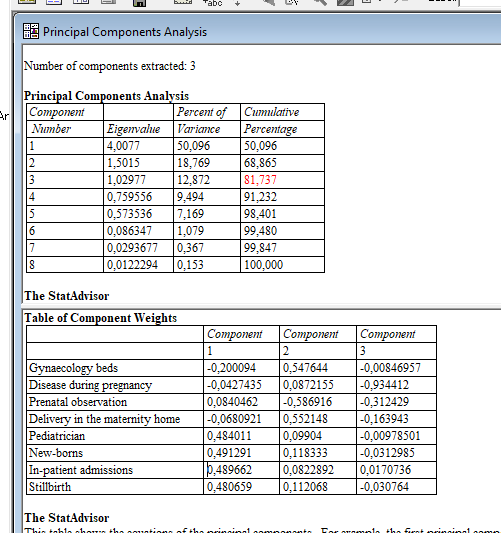 Приведенные цифры говорят о том, что уже первые две главные компоненты описывают 68,865% дисперсии исходных данных. Третья главная компонента добавляет еще 12,872% дисперсии, так что в сумме получается 81,737% дисперсии, что достаточно для анализа пространственного распределения объектов.В следующей таблице представлены веса признаков в главных компонентах:Таблица 2 _ Веса признаков в главных компонентах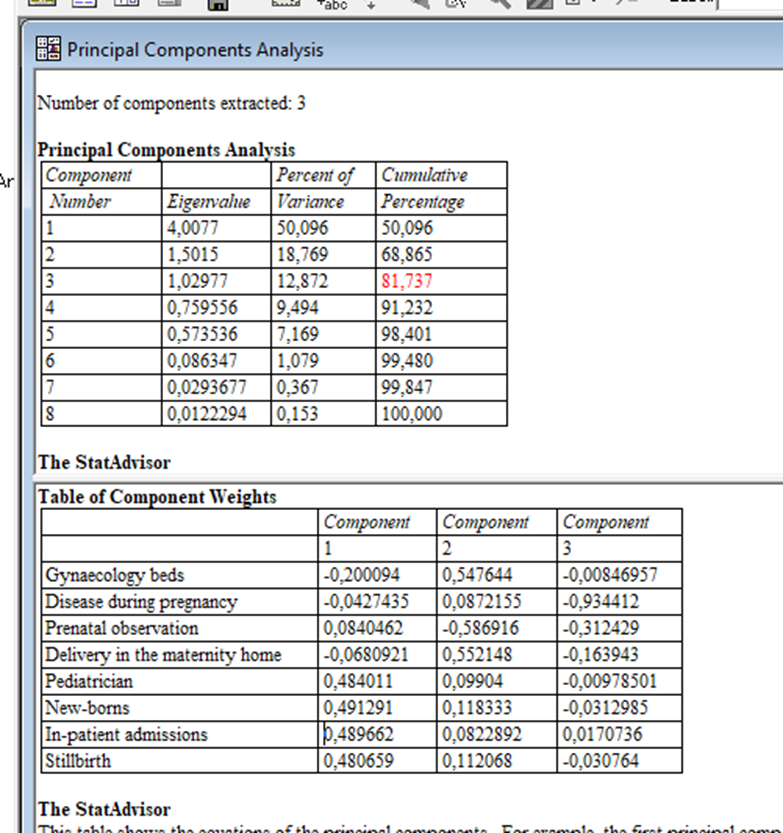 Как следует из таблицы (берем во внимание наибольшие числа), первая главная компонента в наибольшей степени зависит от следующих признаков: количество врачей-педиатров, количество новорожденных детей, количество мертворожденных детей, круглосуточные стационарные койки для детей. Название 1-й главной компоненты «Жизнеспособность детей в зависимости от больничных условий».2-я главная компонента «Наблюдение за беременными женщинами» в наибольшей степени зависит от следующих признаков: количество гинекологических коек на 10000 женского населения; доля беременных, поступивших под наблюдение консультации до 12 недель беременности; процент родов в надлежащих условиях.3-я главная компонента «Количество беременных женщин с патологиями» зависит от признаков: доля беременных, поступивших под наблюдение консультации до 12 недель беременности; количество патологий беременности.Выделение кластеров на диаграмме рассеиванияДиаграмма рассеивания всего множества объектов на плоскости выделенных трех главных компонент представлена на рисунке 1: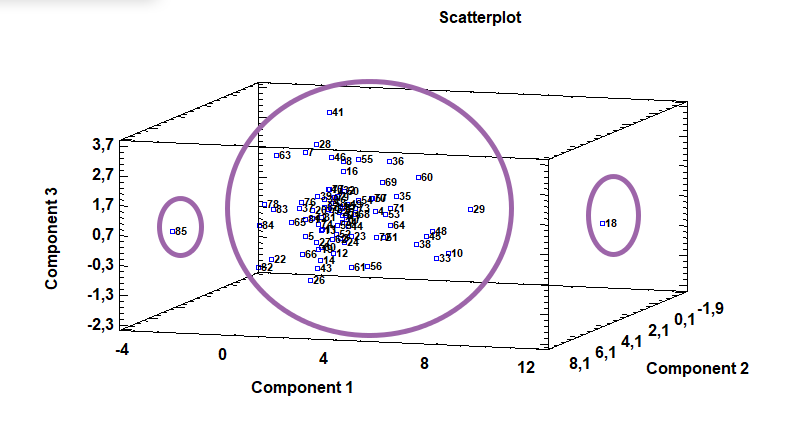 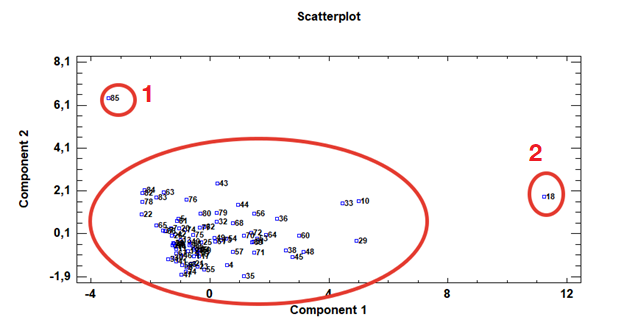 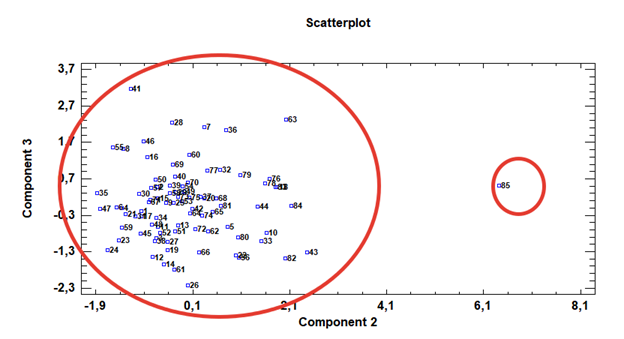 Рисунок 1 _ Проекция исследуемых объектов на пространство трех ГКНа диаграммах мы можем увидеть четкое разделение всей статистической выборки на три четких класса. Основное количество регионов находится в первом классе. Формирование правил в пространстве главных компонент:Таблица 3 _ ПравилаПеречислим состав объектов в выделенных классах.В первый класс входят номера объектов: 1-17, 19-84.Во второй класс входит объект: 18.В третий класс входит объект 85.Характеристика классов относительно признаков представлена в таблице 4.Таблица 4Характеристика классов в пространстве исходных признаковИзвлеченные правила:Если Количество гинекологических коек на 10000 женского населения=высокое; Количество патологий беременности=среднее; Доля беременных, поступивших под наблюдение консультации до 12 недель беременности=низкое; Процент родов в надлежащих условиях=высокое; Количество врачей-педиатров=среднее; Количество новорожденных детей= среднее; Количество мертворожденных детей=среднее; Круглосуточные стационарные койки для детей = среднее, то Класс 1.Если Количество гинекологических коек на 10000 женского населения=низкое; Количество патологий беременности=среднее; Доля беременных, поступивших под наблюдение консультации до 12 недель беременности=высокое; Процент родов в надлежащих условиях= низкое; Количество врачей-педиатров= среднее; Количество новорожденных детей=низкое; Количество мертворожденных детей=среднее; Круглосуточные стационарные койки для детей =среднее, то Класс 2.Если Количество гинекологических коек на 10000 женского населения=низкое; Количество патологий беременности=высокое; Доля беременных, поступивших под наблюдение консультации до 12 недель беременности=среднее; Процент родов в надлежащих условиях=низкое; Количество врачей-педиатров=низкое; Количество новорожденных детей=низкое; Количество мертворожденных детей=среднее; Круглосуточные стационарные койки для детей=низкое, то Класс 3.К первому классу относятся 83 региона Российской Федерации.Ко второму классу относится Ярославская область.К третьему классу относится Еврейская автономная область.Кластерный анализ с применением карт КохоненаДля решения задачи кластеризации используется метод самоорганизующихся карт Кохонена с реализацией на основе нейросетевого пакета Deductor Studio Academic.Самоорганизующиеся карты Кохонена представляют собой прямонаправленные нейронные сети, которые используют алгоритм обучения без учителя, и  с помощью процесса самоорганизации формируют выходные ячейки в топологическую карту, имеющую двухмерную структуру.Карты Кохонена дают более развернутую картину ситуации.Первый этап. Настройка параметров обучений карты Кохонена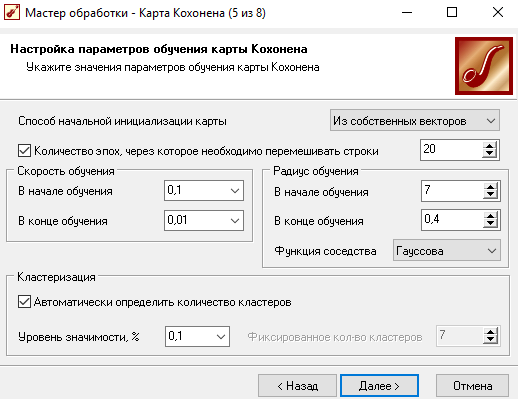 Рисунок 2 _ Мастер обработкиВторой этап. Для построения карт необходимо открыть окно с картами по обучающей выборке и выбрать нужные карты. На картах Кохонена выделяются шесть кластеров. В каждом из этих кластеров сосредотачиваются определенные регионы Российской Федерации. Каждая отдельная карта дает нам представление о том или ином признаке, по которому рассматривается статистическая информация. Например, на карте «Патологии беременности» зеленым цвет преимущественно присутствует на большинстве кластеров и характеризует средний показатель патологий. Низкий уровень патологий наблюдается в 4 кластере. В нем расположены регионы, указанные на рисунке 5.Результаты построения карт представлены на рисунке 3.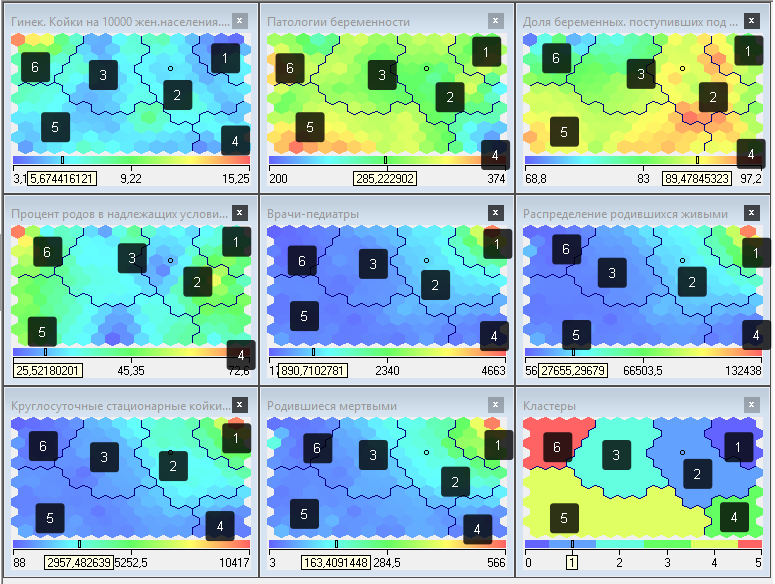 Рисунок 3 _ Результаты построения карт Кохонена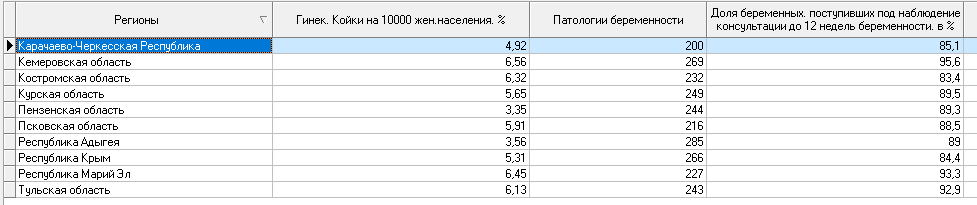 Рисунок 4 _ Регионы, включенные в 4-й кластерРегионы, включенные в 1-й кластер: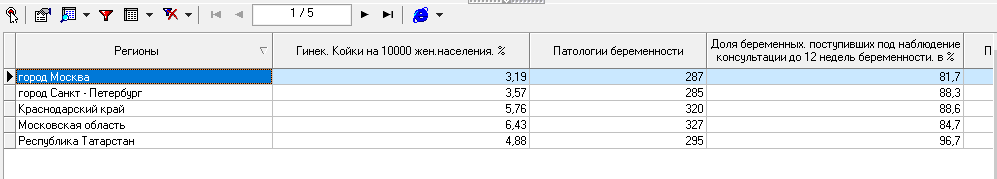 Регионы, включенные во 2-й кластер: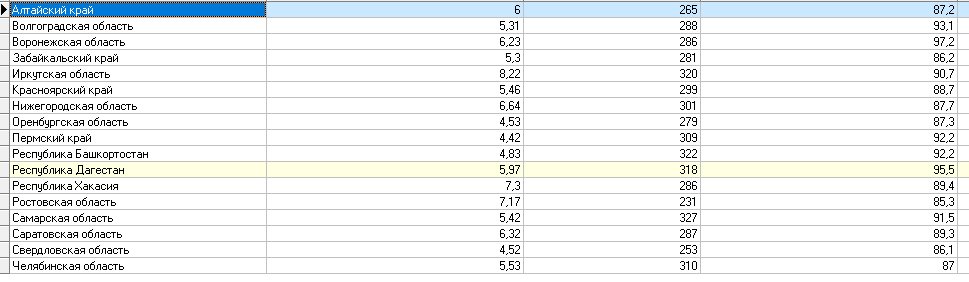 Регионы, включенные в 3-й кластер: 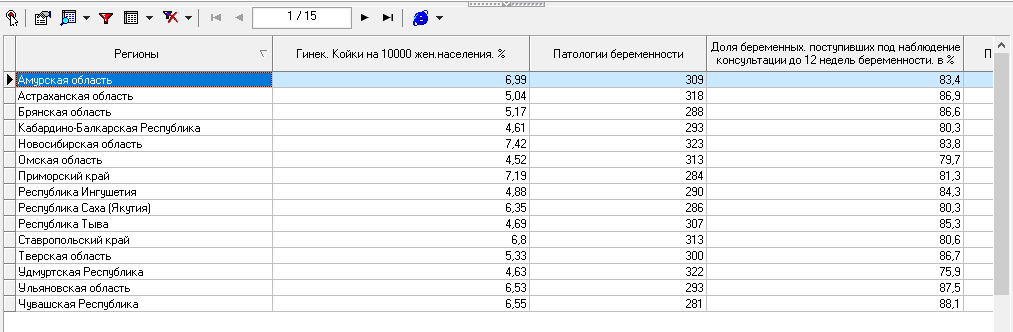 Регионы, включенные в 4-й кластер: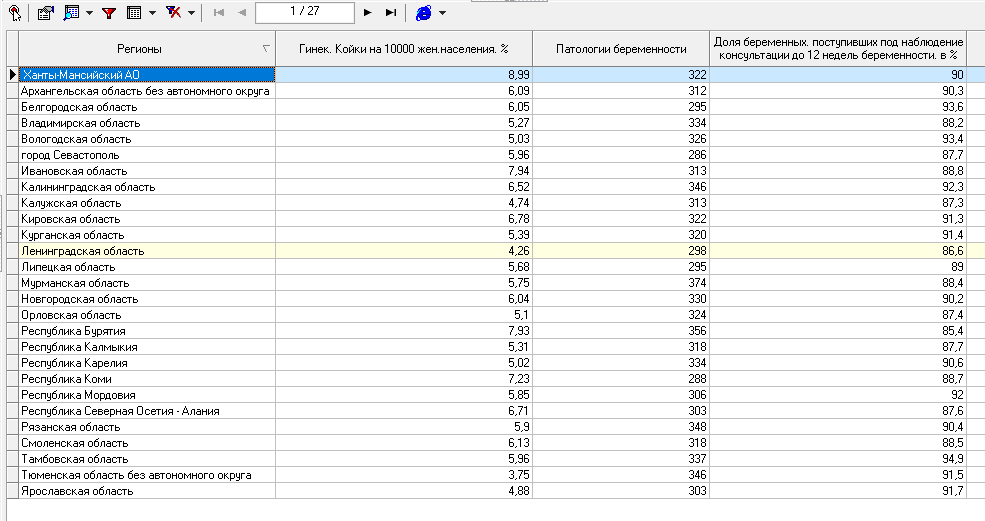 Регионы, включенные в 5-й кластер: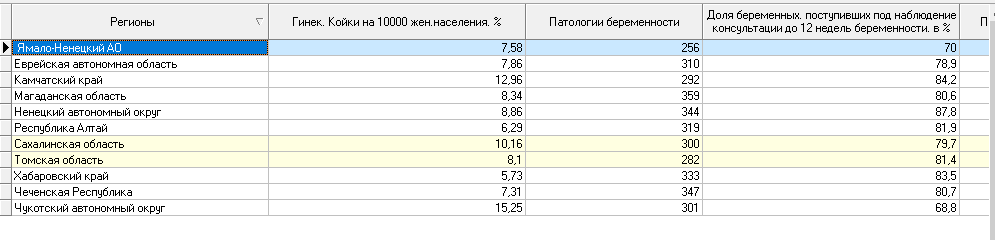 Таким образом, сформируем таблицу с правилами:Таблица 5 _ Правила для карт КохоненаПолученные данные могут быть использованы в качестве основы для медицинских исследований. По информации, выясненной в ходе работы с картами Кохонена, можно сделать некоторые выводы. Например, самые низкие показатели у регионов, включенных в 4-й кластер. В данных регионах (Республики Марий Эл, Адыгея, Крым, Карачаево-Черкесская Республика, а также, Тульская, Курская, Кемеровская, Псковская Костромская, и Пензенская области) низкое значение патологий беременности и мало мертворожденных детей, что замечательно, однако, данные регионы плохо обеспечены необходимыми условиями для наблюдения беременных женщин и младенцев. Хорошие показатели здоровья матерей и младенцев могут быть обусловлены южным климатом большинства регионов. Отсутствие условий в некоторых регионах может быть объяснено отдаленностью регионов от центра Российской Федерации.Также, рассмотрим ситуацию в регионах, включенных в первый кластер (Москва, Санкт-Петербург, Краснодарский край, Республика Татарстан, Московская область). В данных регионах имеется достаточное количество стационарных коек для детей, врачей-педиатров. Высокая рождаемость и смертность младенцев может обуславливаться рассеиванием данных, ведь упомянутые регионы достаточно крупные по площади.ВыводС целью выявления закономерностей вида классификации в рамках исследовательской работы было выполнено формирование знаний с помощью технологий интеллектуального анализа данных путем применения метода главных компонент и нейросетевых методов построения карт Кохонена.Список литературы1. Методические указания «Изучение методов интеллектуального анализ данных: компонентный анализ, кластерный анализ» к лабораторному практикуму по дисциплине «Интеллектуальные технологии и представление знаний»  / Уфимск. roc. авиац. техн. ун-т; Сост.: Б.Г.Ильясов, Е.А.Макарова, Э.Р.Габдуллина – Уфа, 2007.-30 с.2. Методические указания «Изучение алгоритмов построения деревьев решений в системах SEE/5  и TREE ANALYZER» к лабораторному практикуму по дисциплине «Интеллектуальные технологии и представление знаний»  / Уфимск. roc. авиац. техн. ун-т; Сост.: Б.Г.Ильясов, Е.А.Макарова, Э.Р.Габдуллина – Уфа, 2007.-29 с.3. Методические указания к курсовому проектированию по дисциплине «Моделирование ИАС» дли специальности АСОИУ / Уфимск. roc. авиац. техн. ун-т; Сост.: Е.А.Макарова. – Уфа, 2001.4. Базы знаний интеллектуальных систем / Т.А.Гаврилова, В.Ф.Хорошевский – СПб: Питер, 2000 – 384 с.5. Тельнов Ю.Ф. Интеллектуальные информационные системы в экономике. – Уч. пособие. – М.: Синтег, 1998. – 216 с.6. Статические и динамические экспертные системы: Учеб. пособие / Э.В.Попов, И.Б.Фоминых, Е.Б.Кисель, М.Д.Шапот. – М.: Финансы и статистика, 1996. – 320 с.: ил.7. Основные показатели здоровья матери и ребенка, деятельность службы охраны детства и родовспоможения в Российской Федерации за 2019 год: Статистический сборник / ФГБУ «Центральный научно-исследовательский институт организации и информатизации здравоохранения» !КлассЗначение компонентыЗначение компонентыЗначение компонентыКлассКомпонента 1Компонента 2Компонента 31низкоевысокоесреднее2высокоенизкоесреднее3высокоесреднеесреднееЗначение признаковКлассКлассКлассЗначение признаков123Количество гинекологических коек на 10000 женского населениявысокоенизкоенизкоеКоличество патологий беременностисреднеесреднеевысокоеДоля беременных, поступивших под наблюдение консультации до 12 недель беременностинизкоевысокоесреднееПроцент родов в надлежащих условияхвысокоенизкоенизкоеКоличество врачей-педиатровсреднеесреднеенизкоеКоличество новорожденных детейсреднеенизкоенизкоеКоличество мертворожденных детейсреднеенизкоесреднееКруглосуточные стационарные койки для детейсреднеесреднеенизкоеКластеры123456Количество гинекологических коек на 10000 женского населениянизкоенизкоенизкоенизкоенизкоесреднееКоличество патологий беременностисреднеесреднеесреднеенизкоесреднеесреднееДоля беременных, поступивших под наблюдение консультации до 12 недель беременностисреднеевысокоесреднеенизкоесреднеесреднееПроцент родов в надлежащих условияхсреднеесреднеенизкоенизкоенизкоесреднееКоличество врачей-педиатроввысокоесреднеенизкоенизкоенизкоенизкоеКоличество новорожденных детейвысокоесреднеенизкоенизкоенизкоенизкоеКоличество мертворожденных детейвысокоесреднеенизкоенизкоенизкоенизкоеКруглосуточные стационарные койки для детейсреднеенизкоенизкоенизкоенизкоенизкое